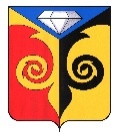 СОВЕТ ДЕПУТАТОВКУСИНСКОГО ГОРОДСКОГО ПОСЕЛЕНИЯЧелябинской областиР Е Ш Е Н И Е от 23.12.2022 г. № 66г. КусаО передаче части  полномочийпо решению вопросов местного значения В соответствии с Бюджетным кодексом РФ, Федеральным законом от 06.10.2003 года № 131-ФЗ «Об общих принципах организации местного самоуправления в Российской Федерации», Уставом Кусинского городского поселения, Совет депутатов Кусинского городского поселения   РЕШАЕТ: 1. Утвердить соглашение о передачи Кусинским городским поселением Кусинскому муниципальному району части полномочий по решению вопросов местного значения -  обеспечение условий для развития на территории поселения физической культуры и массового спорта, организация и проведение официальных физкультурно-оздоровительных и спортивных мероприятий в Кусинском городском поселения согласно приложению.2. Передачу полномочий осуществлять за счет межбюджетных трансфертов, перечисляемых из бюджета Кусинского городского поселения в бюджет Кусинского муниципального района.3. Определить срок передачи полномочий на 1 год – с 9 января 2023 года по 31 декабря 2023 года.4.  Настоящее решение вступает в силу с 9 января 2023 года. Председатель   Совета депутатовКусинского городского поселения	                                                  О.С. ЧаринаПриложение № 1к решению Совета депутатов Кусинского городского поселения от 23.12.2022 г № 66СОГЛАШЕНИЕ №о передаче (приеме) осуществления части полномочий по решению вопросов местного значения (физическая культура и спорт)г. Куса                                                                                                              _______202_  годаМуниципальное образование «Кусинское городское поселение», именуемое в дальнейшем Городское поселение, в лице Главы Кусинского городского поселения Чистякова Алексея Викторовича, действующего на основании Устава Кусинского городского поселения, с одной стороны, и муниципальное образование «Кусинский муниципальный район», именуемое в дальнейшем Муниципальный район, в лице Главы Кусинского муниципального района Лысякова Юрия Алексеевича,  действующего на основании Устава Кусинского муниципального района, с другой стороны, руководствуясь п. 4 ст. 15 Федерального закона от 06.10.2003г. № 131 – ФЗ «Об общих принципах организации местного самоуправления в Российской Федерации», заключили настоящее Соглашение о нижеследующем: Предмет соглашения «Городское поселение» передаёт, а «Муниципальный район» принимает на условиях и в порядке, указанном в настоящем соглашении, осуществление части полномочий «Городского поселения» по решению вопросов местного значения регламентированных п.п. 14, п. 1, ст. 14  Федерального закона от 6 октября 2003 года N 131-ФЗ "Об общих принципах организации местного самоуправления в Российской Федерации",  в обеспечения условий для развития на территории поселения физической культуры и массового спорта, организации проведения официальных физкультурно-оздоровительных и спортивных мероприятий поселения в соответствии с планом мероприятий (приложение 2 к соглашению)1.2.Полномочия осуществляются «Муниципальным районом» от имени и в интересах «Городского поселения», в соответствии с законодательством Российской Федерации и Челябинской области, Уставами, нормативными правовыми актами: Кусинского муниципального района, Кусинского городского поселения, настоящим соглашением.1.3.Осуществление «Муниципальным районом» части полномочий «Городского поселения» производится за счёт межбюджетных трансфертов, предоставляемых из бюджета «Городского поселения» в бюджет «Муниципального района» в соответствии с Бюджетным кодексом Российской Федерации, в соответствии с методикой расчета межбюджетных трансфертов из бюджета Кусинского городского поселения бюджету Кусинского муниципального района  на осуществление полномочий по решению вопросов местного значения, утвержденной Решением Совета депутатов от 23.12.2022 №57.2.	Права и обязанности Сторон2.1. «Городское поселение» имеет право:2.1.1. Осуществлять контроль за исполнением «Муниципальным районом» полномочий, а также за целевым использованием предоставленных межбюджетных трансфертов;2.1.2. Получать от «Муниципального района» информацию об использовании межбюджетных трансфертов, а также информацию о ходе исполнения «Муниципальным районом» переданных полномочий;3.1.3. Требовать возврата суммы перечисленных межбюджетных трансфертов в случае их нецелевого использования «Муниципальным районом» и/или неисполнения «Муниципальным районом» переданных полномочий.2.2. « Городское поселение» обязуется:2.2.1. Обеспечить передачу в бюджет «Муниципального района» в порядке, установленном разделом 5 настоящего соглашения, межбюджетных трансфертов на осуществление переданных полномочий;2.2.4. Предоставлять «Муниципальному району» документацию и информацию, необходимую для осуществления переданных полномочий.2.3. «Муниципальный район» имеет право:2.3.1. На финансовое обеспечение переданных полномочий за счёт межбюджетных трансфертов, предоставляемых из бюджета «Городского поселения» в размере и порядке согласно условиям раздела 5 настоящего соглашения;2.3.2. Запрашивать у «Городского поселения» информацию, необходимую для осуществления переданных полномочий.2.4. « Муниципальный район» обязуется:2.4.1. Осуществлять переданные полномочия в соответствии с требованиями действующего законодательства;2.4.2. Использовать финансовые средства, полученные на осуществление полномочия «Городского поселения», на цели, предусмотренные настоящим соглашением;2.4.3. Представлять «Городскому поселению» отчет об использовании межбюджетных трансфертов, переданных на осуществление полномочий раз в пол года: до 05 июля текущего года за первое полугодие, до 31 декабря текущего года за второе полугодие, согласно приложению 1 к Соглашению, а так же информацию о ходе исполнения «Муниципальным районом» переданных полномочий по соответствующим запросам «Городского поселения».4. Основания и порядок изменения и досрочного прекращения действия соглашения4.1. Изменение условий настоящего соглашения допускается по соглашению сторон. Вносимые изменения рассматриваются сторонами в десятидневный срок и оформляются дополнительными соглашениями, являющимися неотъемлемой частью настоящего соглашения.4.2. За неисполнение или ненадлежащее исполнение обязательств по соглашению любой из сторон, другая сторона вправе требовать досрочного прекращения действия соглашения. Досрочное прекращение действия настоящего соглашения возможно лишь по обоюдному соглашению сторон или в судебном порядке.4.3. При досрочном расторжении настоящего соглашения «Муниципальный район» возвращает сумму межбюджетных трансфертов за период, когда полномочия не исполнялись, в бюджет «Городского поселения».5. Порядок определения ежегодного объёма межбюджетных трансфертов,
необходимых для осуществления передаваемых полномочий5.1. Передача осуществления части полномочий по предмету настоящего Соглашения осуществляется за счет иных межбюджетных трансфертов, предоставляемых ежегодно из бюджета Кусинского городского поселения в бюджет Кусинского муниципального района. 5.2. Объем иных межбюджетных трансфертов для осуществления передаваемых полномочий в 2023 году составляет  ____ руб. (__________) тысяч рублей 00 копеек, рассчитывается в соответствии с методикой расчета межбюджетных трансфертов. 5.3. Формирование, перечисление и учет иных межбюджетных трансфертов,предоставляемых из бюджета «Городского поселения» в бюджет «Муниципального района» на реализацию полномочий, указанных в пункте 2.1 раздела 2 настоящего Соглашения, осуществляется в соответствии с бюджетным законодательством Российской Федерации.6. Финансовые санкции за неисполнение соглашения6.1.	В случае нарушения «Городским поселением» срока перечисления межбюджетных трансфертов, установленного настоящим соглашением, «Городскому поселению» начисляются пени в размере 0,01 % за каждый день просрочки исполнения обязательства по перечислению межбюджетных трансфертов.6.2.	Межбюджетные трансферты, полученные из бюджета «Городского поселения» и использованные не в целях реализации настоящего соглашения, подлежат возврату из бюджета «Муниципального района» в бюджет «Городского поселения» в срок не позднее двух месяцев с момента установления «Городским поселением» или соответствующими контролирующими органами факта нецелевого использования предоставленных межбюджетных трансфертов.6.3. В случае неисполнения (ненадлежащего исполнения) «Муниципальным районом» своих обязательств по настоящему соглашению, «Муниципальный район» несёт ответственность в соответствии с действующим законодательством.7.	Срок действия соглашения7.1. Настоящее соглашение вступает в силу после его официального опубликования на сайте Кусинского городского поселения,  распространяет свое действие на правоотношения, возникшие с 09.01.2023г.,   действует по 31 декабря 2023 года.8. Заключительные положения8.1. Настоящее соглашение составлено в двух экземплярах, имеющих равную юридическую силу, по одному экземпляру для каждой из Сторон.9. Подписи сторонПриложение № 1 к соглашениюо передаче полномочийот 23.12.2022 год № 66Отчет об использовании иных межбюджетных трансфертов на осуществление передаваемых полномочийна 2023 год      *  - Наименование мероприятия (согласно утвержденного плана). Приложение № 2 к соглашениюо передаче полномочийот 23.12.2022 год № 66Мероприятия по организации и проведению официальных физкультурно-оздоровительных и спортивных мероприятий Кусинского городского поселенияГлаваКусинского городского поселения___________________/ А.В. Чистяков/Глава Кусинского муниципального района__________________ /Ю.А. Лысяков/Цель, наименование расходного полномочия, (*)Код расхода (КБК)Поступило средств из бюджета городского поселенияУтверждено бюджетных ассигнований на 20__ годЛимиты бюджетных обязательств на 20__ годКассовое исполнение за 20__ годНеиспользованные назначения№п/пнаименованиеСумма(руб)1Устройство и поддержание в рабочем состоянии ледового покрытия на стадионах «Труд» и «Рубин»500 000,02Приобретение экипировки и спортивного инвентаря250 000,03Транспортные услуги для доставки спортсменов на первенства РФ и Челябинской области250 000,04Наградная атрибутика150 000,05Официальные физкультурно-оздоровительные мероприятия:100 000,0Всероссийская лыжная гонка «Лыжня России»12 500,0Зимний фестиваль ГТО7 500,0Спортивные мероприятия посвященные Дню победы ВОВ8 500,0Легкоатлетическая эстафета среди детских дошкольных учреждений7 500,0Летний фестиваль ГТО12 000,0Спортивный праздник посвященный дню России11 500,0Спортивный праздник посвященный дню города12 000,0Всероссийский день бега «Кросс наций»7 000,0Спортивные мероприятия, посвященные Дню народного единства10 000,0Новогодние турниры11 500,0ИТОГО:1 300 000,0